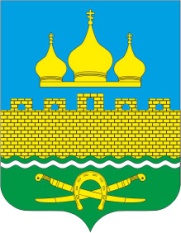 РОССИЙСКАЯ ФЕДЕРАЦИЯРОСТОВСКАЯ ОБЛАСТЬ  НЕКЛИНОВСКИЙ РАЙОНМУНИЦИПАЛЬНОЕ ОБРАЗОВАНИЕ «ТРОИЦКОЕ СЕЛЬСКОЕ ПОСЕЛЕНИЕ»АДМИНИСТРАЦИЯ ТРОИЦКОГО СЕЛЬСКОГО ПОСЕЛЕНИЯПОСТАНОВЛЕНИЕот 05.06.2023г № 54с. ТроицкоеВ соответствии со статьями 169, 184 Бюджетного кодекса Российской Федерации и решением Собрания депутатов Троицкого сельского поселения от 19.07.2007 № 72 «О бюджетном процессе в Троицком сельском поселении», в целях обеспечения составления проекта бюджета Троицкого сельского поселения на 2024 год и на плановый период 2025 и 2026 годов, Администрация Троицкого сельского поселения постановляет:1. Утвердить Порядок и сроки составления проекта  бюджета Троицкого сельского поселения на 2024 год и на плановый период 2025 и 2026 годов согласно приложению.2. Специалистам по курируемым вопросам Администрации Троицкого сельского поселения обеспечить выполнение мероприятий, предусмотренных приложением к настоящему постановлению. 3. Настоящее постановление вступает в силу с момента официального опубликования.4. Контроль за выполнением постановления оставляю за собой.Глава Администрации Троицкого сельского поселения 						                О.Н.ГуринаПриложение к постановлению АдминистрацииТроицкого сельского поселенияот 05.06.2023г № 54ПОРЯДОКи сроки составления проекта бюджета Троицкого сельского поселенияна 2024 год и на плановый период 2025 и 2026 годовНачальник сектора экономики и финансов Администрации Троицкого сельского поселения:									Е.Б.ХолоднякОб утверждении Порядка и сроков составления проекта бюджета  Троицкого сельского поселения на 2024 год и на плановый период 2025 и 2026 годов№
п/пСодержание мероприятийСрокисполненияОтветственный исполнитель12341.Утверждение проекта постановления Администрации Троицкого сельского поселения «Об утверждении Порядка разработки, реализации и оценки эффективности муниципальных программ Троицкого сельского поселения»до 27 июня 2023 г.начальник сектора экономики и финансов  Администрации Троицкого сельского поселения Холодняк Е.Б.начальник сектора экономики и финансов  Администрации Троицкого сельского поселения Холодняк Е.Б.2.Разработка и представление прогноза поступлений налоговых и неналоговых доходов бюджета Троицкого сельского поселения в разрезе кодов классификации доходов бюджетов бюджетной системы Российской Федерации на 2024 – 2026 годы и его обоснования по утвержденным формам до 20 июля 2023 г.главный специалист сектора экономики и финансов Администрации Троицкого сельского поселенияБадаева Т.В.главный специалист сектора экономики и финансов Администрации Троицкого сельского поселенияБадаева Т.В.3.Разработка и представление экономических показателей, исходных данных и сведений, необходимых для составления проекта бюджета Троицкого сельского поселения и прогноза бюджета Троицкого  сельского поселения на 2024 – 2026 годы в части налоговых и неналоговых доходов по установленным формамдо 20 июля 2023 г.главный специалист сектора экономики и финансов Администрации Троицкого сельского поселенияБадаева Т.В.главный специалист сектора экономики и финансов Администрации Троицкого сельского поселенияБадаева Т.В.4.Представление прогноза показателя среднемесячной начисленной заработной платы наемных работников в организациях, у индивидуальных предпринимателей и физических лиц (среднемесячного дохода от трудовой деятельности) по Троицкому сельскому поселению на 2024– 2026 годыдо 20 июля 2023 г.ведущий специалист сектора экономики и финансов Администрации Троицкого сельского поселения Котеленко К.П.ведущий специалист сектора экономики и финансов Администрации Троицкого сельского поселения Котеленко К.П.5.Разработка и представление информации о предельной штатной численности органов местного самоуправления Троицкого сельского поселения на 2024 – 2026 годы по главным распорядителям средств бюджета Троицкого сельского поселения, согласованной с Главой Администрации Троицкого сельского поселениядо 31июля 2023 г.главный специалист сектора экономики и финансов Администрации Троицкого сельского поселенияБадаева Т.В.главный специалист сектора экономики и финансов Администрации Троицкого сельского поселенияБадаева Т.В.6.Представление предложений для формирования предельных показателей расходов бюджета Троицкого сельского поселения на 2024  год и на плановый период 2025 и 2026 годов по формам, установленным распоряжением администрации Троицкого сельского поселения о методике и порядке планирования бюджетных ассигнований бюджета Троицкого сельского поселения с учетом увеличения с 1 января 2024 года МРОТ до 19242 рублей.до 1 сентября2023 г.специалисты по направлениямспециалисты по направлениям7.Проведение оценки налоговых расходов Троицкого сельского поселениядо 20 августа 2023гглавный специалист сектора экономики и финансов Администрации Троицкого сельского поселенияБадаева Т.В.главный специалист сектора экономики и финансов Администрации Троицкого сельского поселенияБадаева Т.В.8.Формирование и представление Главе Администрации Троицкого сельского поселения параметров бюджета Троицкого сельского поселения на 2024 год и на плановый период 2025 и 2026 годов, подготовленных на основе:     прогноза поступлений доходов с учетом данных главных администраторов доходов бюджета Троицкого сельского поселения;     предельных показателей расходов бюджета Троицкого сельского поселениядо 25 октября 2023 г. начальник сектора экономики и финансов Холодняк Е.Б.начальник сектора экономики и финансов Холодняк Е.Б.9.Подготовка информации Администрации Троицкого сельского поселения «О прогнозе социально-экономического развития Троицкого сельского поселения на 2024 – 2026 годы» до 10 октября2023 г.ведущий специалист сектора экономики и финансов Администрации Троицкого сельского поселения Котеленко К.П.ведущий специалист сектора экономики и финансов Администрации Троицкого сельского поселения Котеленко К.П.10.Разработка и согласование проектов муниципальных программ Троицкого сельского поселения, предлагаемых к реализации начиная с 2024 года, а также проектов изменений в ранее утвержденные муниципальные программы Троицкого сельского поселениядо 1 октября 2023 г.ответственные исполнители муниципальных программ Троицкого сельского поселенияответственные исполнители муниципальных программ Троицкого сельского поселения11.Подготовка проекта постановления Администрации Троицкого сельского поселения «Об основных направлениях бюджетной и налоговой политики Троицкого сельского поселения на 2024 – 2026 годы»до 25 октября 2023 г.начальник сектора экономики и финансов Холодняк Е.Б.начальник сектора экономики и финансов Холодняк Е.Б.12.Формирование электронных документов для составления проекта бюджета Троицкого  сельского поселения на 2024 год и на плановый период 2025 и 2026 годов в информационной системе «АЦК-Планирование» Единой автоматизированной системы управления общественными финансами в Ростовской области с приложением обоснований бюджетных ассигнований по формам, установленным распоряжением администрации Троицкого сельского поселения о методике и порядке планирования бюджетных ассигнований бюджета Троицкого сельского поселениядо 1 ноября 2023 г.начальник сектора экономики и финансов Холодняк Е.Б.начальник сектора экономики и финансов Холодняк Е.Б.13.Подготовка информации Администрации Троицкого  сельского поселения «О предварительных итогах социально-экономического развития Троицкого сельского поселения за 9 месяцев 2023 г. и ожидаемых итогах социально-экономического развития Троицкого сельского поселения за 2023 год»до 20 октября2023 г.ведущий специалист сектора экономики и финансов Администрации Троицкого сельского поселения Котеленко К.П.ведущий специалист сектора экономики и финансов Администрации Троицкого сельского поселения Котеленко К.П.14.Представление паспортов муниципальных программ Троицкого сельского поселения (проектов изменений в указанные паспорта)до 20 октября 2023 г.ответственные исполнители муниципальных программ Троицкого сельского поселенияответственные исполнители муниципальных программ Троицкого сельского поселения15.Подготовка и представление в Собрание депутатов Троицкого сельского поселения следующих проектов решений Собрания депутатов Троицкого сельского поселения: «О бюджете Троицкого сельского поселения на 2024 год и на плановый период 2025 и 2026 годов»; «О Прогнозном плане (программе) приватизации муниципального имущества Троицкого сельского поселения на 2024 год и на плановый период 2025 и 2026 годов»до 15 ноября 2023 г.до 15 ноября 2023 г.начальник сектора экономики и финансов Холодняк Е.Б.ведущий специалист Администрации Троицкого сельского поселения Токарева М.В.начальник сектора экономики и финансов Холодняк Е.Б.ведущий специалист Администрации Троицкого сельского поселения Токарева М.В.